FREMONT NEIGHBORHOOD COUNCIL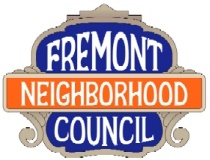 COMMUNITY-BUILDING Grant & Sponsorship Application   The Neighborhood Council will consider grant requests for the following types of projects:Project or program mitigates the impacts of growth and/or density in Fremont;Project enhances quality of life for Fremont residents with services or capital improvements which strengthen Fremont as a community;Program builds community in Fremont;The proposal supports Fremont community action and advocacy activities including filing fees for legal appeals and contributions to issue campaigns, but grants will not be made to individual campaigns for those seeking elected office or to political partiesGrant deadline--ongoing: proposal must be submitted at least 2 months before funds are required      Title of Project: 							Application Date:  Applicant/Organization Name: Contact:     				 Address:  Phone:                                                          Alt. Phone:  		                                                           Email: Organization Type (School, Service, Non-profit etc.):  Date/Time/Location of Proposed Use of Funds:  What is your connection with Fremont?Amount you are applying for: $ Describe your project. What is your proposal?How does your intended use in Fremont of the grant funds meet FNC’s Community-building goals (see above)? What are your expected results, and how will you know if your project has met its goals? How will you inform FNC of the results of your project?How do you plan to involve FNC, FNC members and Fremont residents in your project? (List the ways you will include the FNC (logo, advertisement, tickets, etc.)  Have other funds been secured to support this project? How close are you to reaching your goal--just starting out or nearly there? Will FNC be the only funder? Please list your community partners.If your project requires maintenance, what is your plan for keeping it maintained?Please attach a simple budget showing sources of funding, volunteer contributions, and proposed spending. Send 2 copies of your application, including proposed budget (attach pages as needed) to: Fremont Neighborhood Council, 3518 Fremont Ave. N, #111, Seattle, WA 98103   You may also submit it electronically at info@fremontneighborhoodcouncil.org or bring the packet to an FNC meeting.PROPOSED PROJECT BUDGET ABItem DescriptionFNC Funds RequestedIn-Kind MatchDonated Supplies, Materials, and ServicesPartners Cash MatchIdentify partner(s)Personnel$$$Subtotal Personnel$$$Supplies and Materials$$$Subtotal Supplies and Materials$$$Services$$$Subtotal Services$$$Capital$$$Subtotal Capital$$$GRAND TOTAL$$$